Mrs. Whitman’s and Mr. Everhart’s GOALS for students:The student will be able to successfully design, perform, analyze, evaluate, and extend scientific experiments given minimal supplies and minimal guidelines.The student will be able to effectively read graphs and charts, create graphs and charts, infer based on graphs and charts, and support his/her conclusions and thoughts using data from graphs and charts.Using web design, coding, and essays, the student will be able to explain and support scientific phenomena.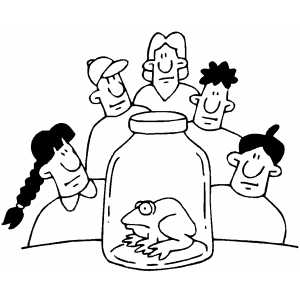 As Mrs. Whitman’s or Mr. Everhart’s student, I agree to work towards the above goals as well as the following goals:Student Goals:1.___________________________________________________________________________________________________________________________________________________________________________________________________________________________________________________.2.___________________________________________________________________________________________________________________________________________________________________________________________________________________________________________________.3.___________________________________________________________________________________________________________________________________________________________________________________________________________________________________________________._______________________________			________________Student Signature						Date